ĐÁP ÁN ĐỀ KIỂM TRA SINH 10-NGÀY 02/3/2019Câu 1: (3,0 điểm)Trình bày ý nghĩa của nguyên phân Chu kì tế bào là gì? Ý nghĩa của việc điều hòa chu kì tế bào?TRẢ LỜI* Trình bày ý nghĩa của nguyên phân - Sinh vật nhân thực đơn bào: Nguyên phân là /cơ chế sinh sản (0,5)- Sinh vật nhân thực đa bào: Nguyên phân /giúp cơ thể lớn lên, sinh trưởng, sinh sản, tái sinh các mô, các cơ quan bị tổn thương (0,5)- Ở các loài sinh sản hữu tính: Nguyên phân là phương thức/ truyền đạt và ổn định bộ NST đặc trưng của loài từ thế hệ tế bào này sang thế hệ khác, từ thế hệ cơ thể này sang thế hệ cơ thể khác (0,5)- Nguyên phân là cơ sở của các phương pháp: giâm, chiết, ghép, nuôi cấy mô (0,5)* Chu kì tế bào là gì? Ý nghĩa của việc điều hòa chu kì tế bào?- Chu kì tế bào: Là một chuỗi các sự kiện có trật tự từ khi 1 tế bào phân chia tạo thành 2 tế bào con,/ cho đến khi các tế bào con này tiếp tục phân chia.(0,5)- Chu kì tế bào được cơ thể kiểm soát và điều khiển một cách rất chặt chẽ/ nhằm đảm bảo sự sinh trưởng và phát triển bình thường của cơ thể sinh vật (0,5)Câu 2: (3,0 điểm)Chu kì tế bào gồm những giai đoạn nào? Hãy nêu đặc điểm các giai đoạn.TRẢ LỜIChu kì tế bào gồm 2 giai đoạn: Kì trung gian (Thời kì giữa 2 lần phân bào) và quá trình nguyên phân. (0,5)- Kì trung gian: + Chiếm thời gian dài nhất, là thời kì diễn ra các quá trình chuyển hoá vật chất....đặc biệt là quá  trình nhân đôi của ADN. (0,5)+ Được chia thành 3 pha:Pha G1:  Tổng hợp các chất cần thiết chủ yếu cho sự sinh trưởng của tế bào. (0,5)Pha S: Diễn ra sự nhân đôi của ADN, NST, nhân đôi trung tử. (0,5)Pha G2 : tổng hợp prôtêin histôn, prôtêin của thoi phân bào. Sau pha G2 diễn ra quá trình nguyên phân. (0,5)Câu 3: (1,0 điểm)Enzim là gì? Trình bày cơ chế tác động của enzim với cơ chất. Cho ví dụTRẢ LỜIEn zim: là chất xúc tác sinh học, bản chất là prôtêin được tổng hợp trong tế bào sống. Làm tăng tốc độ phản ứng, không biến đổi sau phản ứng (0,5)Cơ chế tác độngEnzim + cơ chất enzim-cơ chất tạo ra sản phẩm (0,5)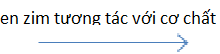 Câu 4: (2,0 điểm) Cấu trúc của en zim. Vai trò của enzim trong quá trình chuyển hóa vật chất?TRẢ LỜICấu trúc của en zim: gồm 2 loại: En zim một thành phần là protêin, enzim hai thành phần: Protêin liên kết với một chất khác (0,5)- Trong phân tử enzim có vùng cấu trúc không gian đặc biệt liên kết với cơ chất gọi là trung tâm hoạt động (0,5)Vai trò của enzim trong quá trình chuyển hóa vật chất - Vai trò của enzim: Làm giảm năng lượng hoạt hóa của các chất tham gia phản ứng, tăng tốc độ phản ứng (0,5)-  Tế bào điều hòa hoạt động trao đổi chất thông qua điều khiển hoạt tính của enzim bằng các chất hoạt hóa hay ức chế (0,5)Câu 5: (1,0 điểm) Tại sao khi tăng nhiệt độ lên quá cao so với nhiệt độ tối ưu có một enzim thì hoạt tính của enzim đó lại bị giảm thậm chí bị mất hoàn toàn?TRẢ LỜIEnzim có cấu tạo từ prôtêin kết hợp với các chất khác, mà prôtêin là hợp chất dễ bị biến tính dưới tác động của nhiệt độ./ Khi nhiệt độ tăng quá cao, prôtêin sẽ bị biến tính (1,0)